§16511.  Right to rescission applicable to sales of viatical or life settlement contracts1.  Right to rescind transaction.  In addition to any other rights provided for under this chapter or otherwise, an investor, other than an institutional investor, who purchases a viatical or life settlement contract may rescind the investment by giving written notice of rescission to the entity designated for such notice in the disclosure documents, by ordinary mail postage prepaid, within 30 business days following the later of:A.  The day on which the investor received the final disclosure document pertaining to the transaction as required under this chapter and the rules or orders under this chapter; and  [PL 2005, c. 65, Pt. A, §2 (NEW).]B.  The day on which the investor paid the required consideration for the purchase of the viatical or life settlement contract.  [PL 2005, c. 65, Pt. A, §2 (NEW).][PL 2005, c. 65, Pt. A, §2 (NEW).]2.  Form of notice.  The notice is sufficient if addressed to the entity designated for such notice at the address given in the disclosure statement pertaining to the transaction. Notice of rescission is effective upon deposit in the United States mail. The notice of rescission need not take a particular form and is sufficient if it expresses the intention of the purchaser to rescind the transaction.[PL 2005, c. 65, Pt. A, §2 (NEW).]SECTION HISTORYPL 2005, c. 65, §A2 (NEW). The State of Maine claims a copyright in its codified statutes. If you intend to republish this material, we require that you include the following disclaimer in your publication:All copyrights and other rights to statutory text are reserved by the State of Maine. The text included in this publication reflects changes made through the First Regular and Frist Special Session of the 131st Maine Legislature and is current through November 1, 2023
                    . The text is subject to change without notice. It is a version that has not been officially certified by the Secretary of State. Refer to the Maine Revised Statutes Annotated and supplements for certified text.
                The Office of the Revisor of Statutes also requests that you send us one copy of any statutory publication you may produce. Our goal is not to restrict publishing activity, but to keep track of who is publishing what, to identify any needless duplication and to preserve the State's copyright rights.PLEASE NOTE: The Revisor's Office cannot perform research for or provide legal advice or interpretation of Maine law to the public. If you need legal assistance, please contact a qualified attorney.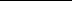 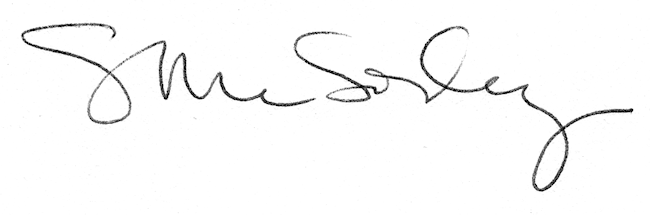 